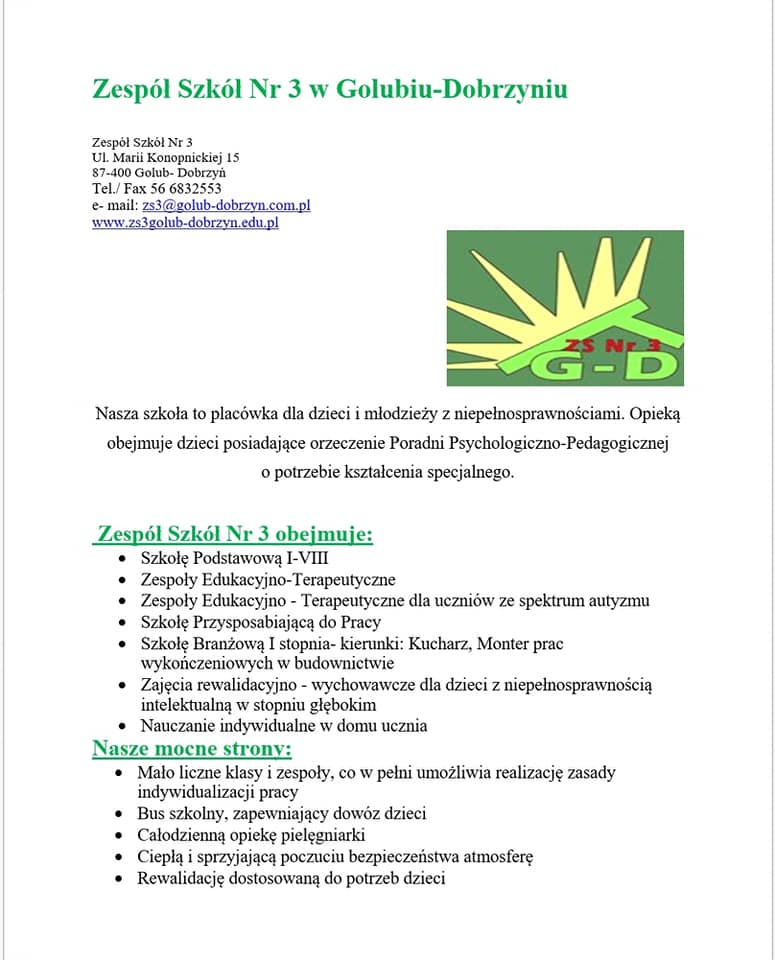 Golub-Dobrzyń, 21.12.2022 r. ZS.33.6.2022INFORMACJA Z OTWARCIA OFERTInformacja z otwarcia ofert w dniu 21.12.2022r. o godzinie 1200  w Zespole Szkół Nr 3 w Golubiu-Dobrzyniu w postępowaniu na udzielenie zamówienia publicznego na zadanie pod nazwą:  ,,Wykonywanie kompleksowej usługi sprzątania i utrzymywania w ciągłej czystości budynków Zespołu Szkół Nr 3 w Golubiu-Dobrzyniu” (ID 705073).Stosownie do treści przepisu art. 222 ust. 5 ustawy z dnia ustawy z dnia 11 września 2019 r. – Prawo zamówień publicznych (Dz.U. z 2022 r. poz. 1710 z późn. zm.), Zamawiający informuje, że w ramach w/w postępowania: Otwarcie ofert odbyło się w dniu 21.12.2022 r. o godz. 12:00 w Zespole Szkół Nr 3 w Golubiu-Dobrzyniu.Przed otwarciem ofert na stronie internetowej prowadzonego postępowania podana została kwota, jaką Zamawiający zamierza przeznaczyć na sfinansowanie przedmiotowego zamówienia, mianowicie: 200 000,00 zł brutto (słownie: dwieście  tysięcy złotych 00/100)Do upływu terminu składania ofert zostały złożone oferty:Nr ofertyNazwa i adres Wykonawcy, którego oferta została otwartaCena zawarta w ofercie [w zł brutto]1.FU BŁYSK Ewa Boniecka

NIP 8781248198250 182,00 zł2.PRZEDSIĘBIORSTWO SPECJALISTYCZNE DC SYSTEM - SPÓŁKA Z OGRANICZONĄ ODPOWIEDZIALNOŚCIĄ
87-100 Toruń, ul. Żeglarska 29 3
NIP 9560002631258 300,00 zł3.PRZEDSIĘBIORSTWO SPECJALISTYCZNE DC SYSTEM - SPÓŁKA Z OGRANICZONĄ ODPOWIEDZIALNOŚCIĄ
87-100 Toruń, ul. Żeglarska 29 3
NIP 9560002631258 300,00 zł4.PRZEDSIĘBIORSTWO PRODUKCYJNO-HANDLOWO-USŁUGOWE TUDEN SPÓŁKA Z OGRANICZONĄ ODPOWIEDZIALNOŚCIĄ
87-100 Toruń, ul. Polna 129
NIP 8792259231267 156,00 zł